The Taos News, 2007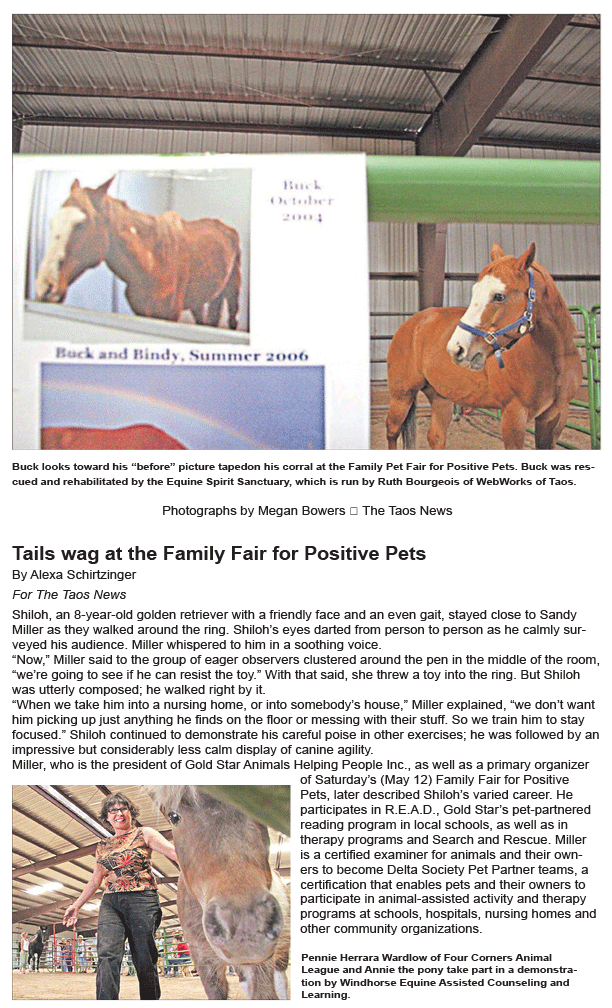 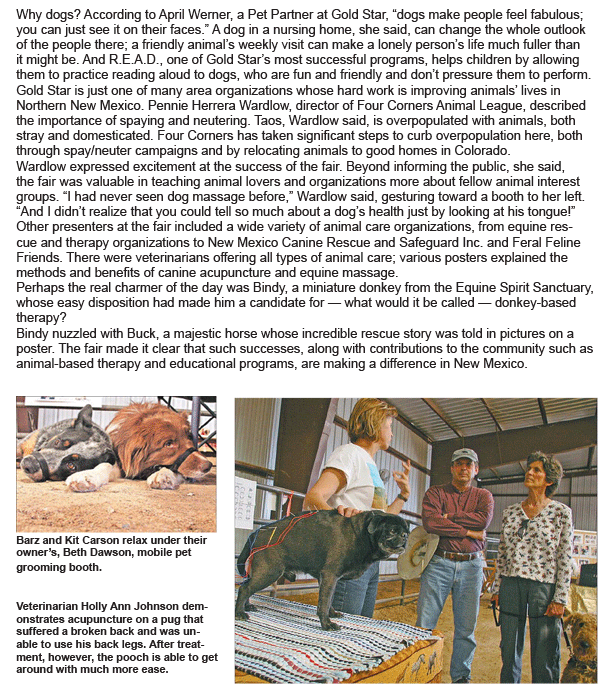 